            АДМИНИСТРАЦИИ ГОРОДА МУРМАНСКА                          МУНИЦИПАЛЬНОЕ  БЮДЖЕТНОЕ ОБЩЕОБРАЗОВАТЕЛЬНОЕ УЧРЕЖДЕНИЕ                              Г. МУРМАНСКА «ГИМНАЗИЯ №10»                                  (МБОУ г.Мурманска «Гимназия № 10»)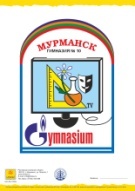 ________________________________________________________________________________________                         . Мурманск, ул. Баумана, д.11                                                 Тел./факс (8152) 53-61-53, е-mail:gimn10@gmail.com ПРИКАЗ         07.06.2022										№ 238         г. Мурманск                                                         О приемной комиссии В соответствии с Федеральным законом «Об образовании в Российской Федерации» от 29.12.2012 № 273-ФЗ, Приказом Министерства Просвещения Российской Федерации «Об утверждении порядка приема на обучение по образовательным программам начального общего, основного общего и среднего общего образования» от 02.09.2020 № 458, Постановлением правительства Мурманской области от 03.03.2014 № 100-ПП «Об установлении случаев и утверждении Порядка организации индивидуального отбора при приеме либо переводе учащихся в государственные и муниципальные образовательные организации для получения основного общего и среднего общего образования с углубленным изучением отдельных предметов или для профильного обучения» с изменениями, утвержденными Постановлением правительства Мурманской области от 12.04.2021 № 197-ПП, приказа Комитета по образованию администрации г. Мурманска «Об организации углубленного изучения отдельных предметов основного общего, среднего общего образования и профильного обучения в муниципальных общеобразовательных учреждениях города Мурманска в 2022-2023 учебном году» от 07.02.2022 № 297 и на  основании п.5.10 раздела 5 Положения о порядке приёма на обучение по образовательным программам начального общего, основного общего и среднего общего образования в муниципальное бюджетное общеобразовательное учреждение  г. Мурманска «Гимназия № 10» в целях организации индивидуального отбора при приеме учащихся в 10- е профильные классыПРИКАЗЫВАЮ:П. 1   Организовать прием граждан в 10-е профильные классы на 2022-2023 учебный год:П.2 Организовать прием документов на участие обучающихся в индивидуальном отборе на зачисление в 10-е профильные классы согласно графику (Приложение 1).. П.3. Утвердить Перечень документов для организации проведения индивидуального отбора в 10-е профильные классы на 2022-2023 учебный год (Приложение 2).П.4. Утвердить форму заявления на  индивидуальный отбор в 10-е профильные классы на 2022-2023 учебный год (Приложение 3).П.5. Утвердить  для организации  приема детей в 10-е профильные классы   приемную   комиссию в следующем составе:      председатель комиссии – Скотаренко С.Н., заместитель директора по УВР    секретарь –      Игнова Е.А., лаборант    Члены комиссии:Денисенко Е.В., заместитель директора по УВР;Русанова Е.Н., учитель истории и обществознанияКозлова И.М., учитель русского языка и литературыМалышкина В.Н.,   учитель информатикиДавыдова Н.Е., учитель математикиИгнова О.А., общественный представительП.6.  Определить сроки работы комиссии      05 июля и 06 июля 2022 года. Начало работы в 12.00, кабинет № 25. П.7.  Отбор и составление списков  учащихся, рекомендованных к  продолжению  обучения в 10-х профильных классах МБОУ «Гимназия № 10» осуществлять в соответствии с  разделом 5 п.п. 5.8 - 5.12  Положения о порядке приёма на обучение по образовательным программамначального общего, основного общего и среднего общего образования в муниципальное бюджетное общеобразовательное учреждение  г. Мурманска «Гимназия № 10»П.8.  Заседание приемной комиссии оформить протоколами по каждому классу.П.9. Списки учащихся, рекомендованных к зачислению в 10-ые классы  разместить на информационных стендах  и сайте образовательного учреждения  не позднее  7  июля.П.10. Контроль за исполнением приказа оставляю за собой.        Директор гимназии:                                                                     А.И. Малышкина          С приказом ознакомлены:                   _______________  Скотаренко С.Н.                                                    _____________________ Малышкина В.Н.                                                    _____________________ Русанова Е.Н.                                                    _____________________ Давыдова Н.Е.                                                     ____________________  Игнова О.А.                                                     ____________________  Игнова Е.А.                                                                                                     ___________________Е.В. Денисенко                                                     ____________________И.М. Козлова    Приложение 1 к приказу №  238       от 07.06.2022График работы приемной комиссииГрафик приема документов                Приложение 2 к приказу  № 238      от 07.06.2022 Перечень документов для организации проведения индивидуального отбора  Заявление на участие в индивидуальном отборе;  Копия аттестата об основном общем образовании с приложением;  Результаты государственной итоговой аттестации по образовательным программам основного общего образования по общеобразовательным предметам, изучение которых предполагается на углубленном или профильном уровне;  Выписка отметок за  8-9 классы по четвертям и за год;  Портфолио обучающегося за последние 2 года (грамоты, дипломы, сертификаты, удостоверения, подтверждающие учебные, интеллектуальные, творческие и спортивные достижения (призовые места) по результатам мероприятий, включенных в перечень олимпиад и иных интеллектуальных и (или) творческих конкурсов, мероприятий, направленных на развитие интеллектуальных и творческих способностей, способностей к занятиям физической культурой и спортом, интереса к научной (научно – исследовательской), инженерно – технической, изобретательной, творческой, физкультурно – спортивной деятельности, а также на пропаганду научных знаний, творческих и спортивных достижений).Приложение 3 к приказу № 238 от 07.06.2022Заявление на конкурсный отбор                                                                     Директору  МБОУ г. Мурманска «Гимназия № 10»    Алле Ивановне Малышкиной_________________________________________________________                                            	                   Фамилия, имя, отчество (последнее-при наличии)                                                              	__________________________________________________________		                                                              родителя (законных представителей)	                                                         проживающей (го) по адресу:_________________________________________________________              					________________________________________________________зарегистрирован (а) по  адресу: ______________________________________________________________________________________контактный телефон:_______________________________________заявление.Прошу допустить моего ребёнка _______________________________________________________,                                                                (ФИО полностью)к участию в индивидуальном отборе при приеме в 10 класс _________________________________________________________________________________ ___________________ профиля обучения.Дата рождения  ребенка:  _____________________________________________________________________________________Место рождения ребенка: _____________________________________________________________________________________Адрес места жительства ребенка:  _____________________________________________________________________________________Контактный телефон ребенка:_____________________________________________________________________________Родители (законные представители):К заявлению прилагаются копии  следующих документов:результаты государственной итоговой аттестации (далее – ГИА) по образовательным программам основного общего образования по общеобразовательным предметам, изучение которых предполагается на углублённом или профильном уровне; аттестат об основном общем образовании  или выписка текущих отметок;грамоты, дипломы, сертификаты, удостоверения, подтверждающие учебные, интеллектуальные, творческие и спортивные достижения (призовые места) по результатам мероприятий, включенных в перечень олимпиад и иных интеллектуальных и (или) творческих конкурсов, мероприятий, направленных на развитие интеллектуальных  и творческих способностей, способностей к занятиям физической культурой и спортом, интереса к научной (научно – исследовательской), инженерно – технической, изобретательной, творческой, физкультурно – спортивной деятельности, а также на пропаганду научных знаний, творческих и спортивных достижений. "____" __________ 2022  г.				_____________/__________________________		дата						подпись			ФИО	С Уставом  МБОУ г. Мурманска  «Гимназия № 10» осуществляющей образовательную деятельность, с лицензией  на осуществление образовательной деятельности,  со свидетельством о государственной аккредитации, с учебно-программной документацией и другими документами, регламентирующими организацию и осуществление общеобразовательной деятельности, правами и обязанностями обучающихся и с порядком проведения индивидуального отбора в класс  профильного обучения муниципального бюджетного  общеобразовательного учреждения г. Мурманска «Гимназия №10» ознакомлены"____" __________ 2022 г.				/____________/__________________		дата						подпись			ФИО		Предоставляю МБОУ г. Мурманска «Гимназия №10»  согласие на обработку персональных данных, необходимых для проведения индивидуального отбора, в порядке, установленном законодательством РФ.Расписку-уведомление о приеме заявления с вх. № ____ от ____________ получил(а) ________________											           ПодписьПрофильКлассПредметы, изучаемые на углублённом  уровнеРезультаты экзаменов по выбору ГИА-9 для зачисления в профильный классТехнологический (Газпром)10 АМатематика, информатика, физикаИнформатика, физикаЕстественно – научный 10БМатематика, химия, биологияХимия, биологияСоциально – экономический 10ВМатематика, география, экономикаОбществознание, география№ п/пНаименование мероприятияСроки проведения1Прием документов на экспертизу29.06.2022-05.07.20222Проведение экспертизы документов, составление рейтинга достижений05.07.2022-06.07.20223Принятие решения о зачислении в профильный класс (приказ)06.07.20224Информирование родителей о зачислении обучающихся в 10-й класс06.07.20225Прием апелляций06.07.2022-07.07.20226Проведение дополнительного набора (при наличии свободных мест)25.08.2022-31.08.2022ДатаВремяМесто приемаКонтактный телефон29.06.2022с 10.00 до 14.00Кабинет заместителя директора по УВР, 2 этаж8(8152) 53977830.06.2022с 11.00 до 15.00Кабинет заместителя директора по УВР, 2 этаж8(8152) 53977801.07.2022с 10.00 до 13.00Кабинет заместителя директора по УВР, 2 этаж8(8152) 53977804.07.2022с 12.00 до 15.30Кабинет заместителя директора по УВР, 2 этаж8(8152) 53977805.07.2022с 10.00 до 12.00Кабинет заместителя директора по УВР, 2 этаж8(8152) 539778Результаты ГИА по математикеРезультаты ГИА по русскому языкуСредний балл аттестатаМать   ОтецФамилияИмяОтчество (при наличии)Адрес места жительстваКонтактный телефон